Učenje na daljavo: Z G O D O V I N A – 6.a, 6.b in 6.c razredTeden: 14. 4. – 17. 4. 2020Pozdravljena učenka/učenec!Vstopamo v 5. teden učenja na daljavo. Na začetku bi želela pohvaliti vse, ki ste v preteklih tednih že pokazali ogromno delovne vneme in pripravljenosti za delo. Bravo! Ostali pa…kar pogumno -  kjer je volja, tam je pot.Preden se lotiš dela, natančno preberi spodnja navodilaPOMEMBNO!!!Ker je učencev na predmetni stopnji veliko, boste tudi v prihodnje o vašem delu poročali izmenično, torej en teden en razred, drugi teden pa drugi. Na tak način boste deloma razbremenjeni vi ter tudi jaz.Tudi v tem tednu mi ne boste pošiljali vaših dokazov dela (slik opravljenega dela), kljub temu pa delo opravite tako vestno, kot ste do delali do sedaj. Ko boste na vrsti za poročanje učiteljici, vam bom jasno naročila, kaj mi pošljite v pregled (lahko bo tudi naloga iz tistega tedna, ko sicer niste bili na vrsti, da se mi javite).Ne pozabite – učite se zase in ne za nas, učitelje ali starše.Za vsa vprašanja, dileme in dodatna pojasnila ti bom v teku tedna na razpolago preko e-naslova: petra.desman@guest.arnes.siBodite dobro ☺ ☼                                                                                                                Petra Dešman Senčar1. snov: KULTURNA IN MATERIALNA DEDIŠČINA  Tole poglavje je vstop v novi – zadnji del letošnjega učbenika za zgodovino. Celotno poglavje je obarvano modre barve. V tem poglavju se bomo ukvarjali z dediščino – materialno in nematerialno. Poudarek bo seveda na slovenski dediščini.Ker smo zopet na začetku novega vsebinskega dela, boste spodnji ppt začeli pisati na novo stran v zvezku in tudi glavni naslov – ČLOVEK OHRANJA naj bo velik (čez 2 vrstici).NAVODILA POZORNO PREBERI!- Vsebino tabelske slike, ki ti jo prilagam, si prepiši v zvezek. Če imaš možnost pa jo opremi s slikami posameznih primerov materialne ali nematerialne dediščine (lahko tudi narišeš).- V 2. prosojnici imaš nekatere zelo tipične primerke slovenske dediščine – poimenuj jih in razmisli, zakaj so ravno ti primerki del slovenske tradicije (tega na rabiš zapisat v zvezek).- V 5. prosojnici so slike posameznih primerov materialne dediščine – poimenuj jih in jih po alinejah zapiši v zvezek, zraven lahko priložiš njihove slike.- Ko končaš s prepisom, odpri učbenik, str. 66 in 67 (starejša izdaja učbenika) oz. 82 – 83 (novejša izdaja)ter si preberi poglavja te snovi. Bodi pozoren na slike iz učbenika. Za lažjo predstavo, kje se posamezni primerki dediščine nahajajo, imaš v uvodu v modro poglavje v učbeniku zemljevid Slovenije. Tudi prostorska predstava je zelo pomembna.- Po končanem branju vzemi en samolepilni listič ter naredi kratke zapiske prebranega (tako kot to delamo v šoli). Listek pusti prilepljen v zvezku. Pazi, da izpisuješ samo bistvo in pazi na preglednost izpisanega!- Od tebe pričakujem, da mi boš ob pomoči tvojih izpiskov znal povedati ustno obnovo prebranega iz učbenika.- Ob koncu odgovori na vprašanja, ki so v učbeniku ob koncu tega poglavja – na samolepilni listič, ki ga prilepiš v zvezekPa ne pozabi ponavljati preteklih snovi in ne pozabi na izdelavo časovnega traku – iz te naloge dobiš oceno !!!O natančnem datumu oddaje tvoje naloge boš še obveščen/-a!Veselo na delo ☺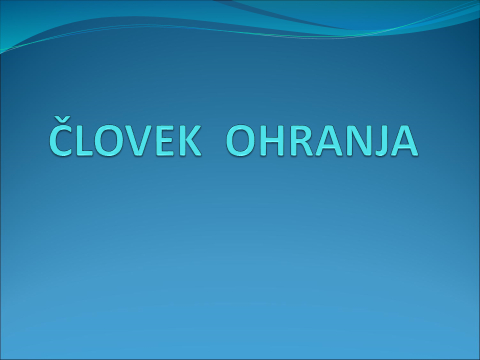 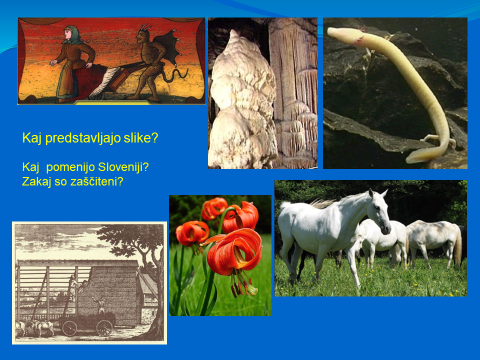 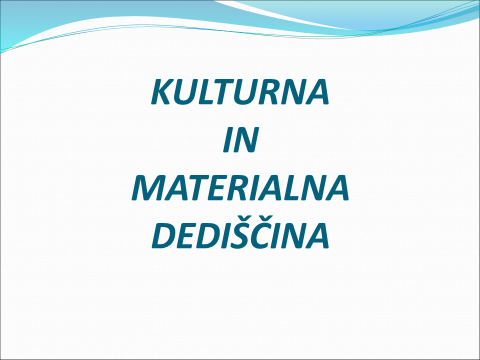 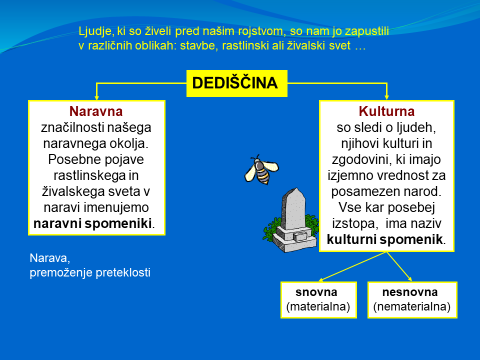 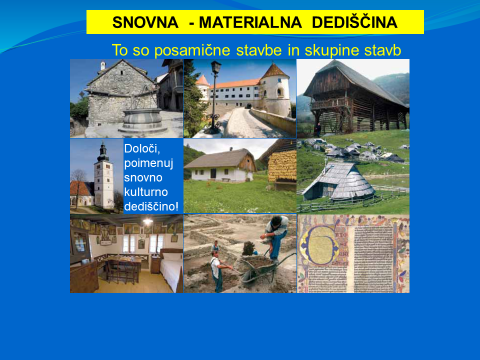 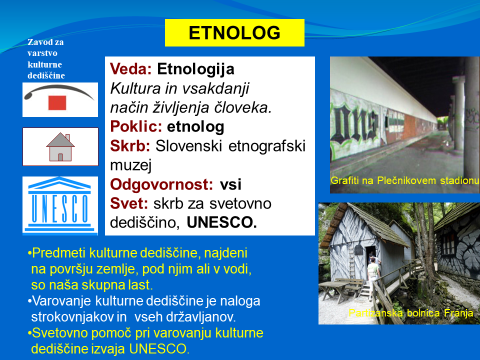 